James GuyJames Guy, born in about 1878 in Bradford Abbas, Dorset, was the son of John and Mary Guy. He was one of 15 children, 4 of whom died during childhood. When the family moved to 82 School Lane, Bushey, his father was employed by the Bushey Urban District Council as a labourer. In 1911 James was 31, single and living at home with his parents and one of his brothers.   Like his father, he worked as a public work labourer. He enlisted as Private  219343 on 30 September 1916 and served in the Labour Corps but became ‘disabled by military service’ and was discharged to the Northern Sanatorium in Sheffield with ‘tuberculosis of the lungs’.  He died at the age of 40 in Ware, Hertfordshire. He was buried in Bushey churchyard, where his is commemorated on a CWGC headstone.  He is also commemorated on the Bushey Memorial and at St James’ Parish Church. 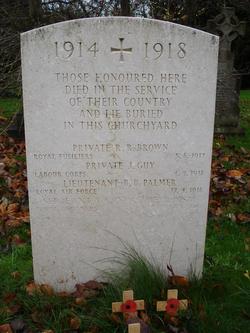 